Předvelikonoční čas půstu trvá 40 dní a začíná po MASOPUSTU - Popeleční středou a trvá do Velikonoční neděle (v tomto čase bylo omezení v jídle, ale také ve společenském životě).Postní neděle (šest neděl před Velikonocemi):První neděle postní – „ČERNÁ“  Podle oblečení, které se po Masopustu nosilo.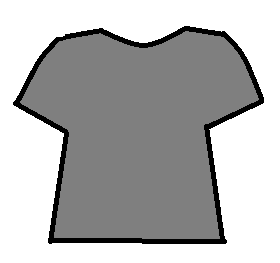 Druhá neděle postní – „SAZOMETNÁ“V tento očistný den se dělal pořádek a vymetaly komíny.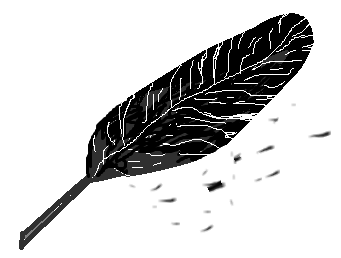 Třetí neděle postní – „KÝCHAVÁ“Zdraví bude zajištěno - kdo si tento den kýchne třikrát.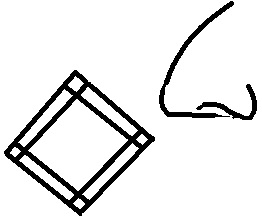 Čtvrtá neděle postní – „DRUŽEBNÁ“V tuto neděli bylo možné mírně porušit jinak přísný půst.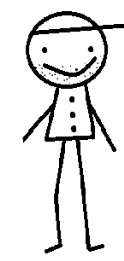 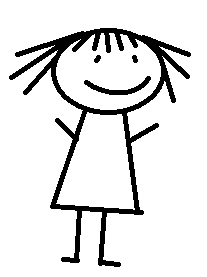 Pátá neděle postní – „SMRTNÁ“Tento zvyk symbolizuje vyhánění zimy – vynášení „Moreny“ za zpěvu a říkadela hozením ji do potoka.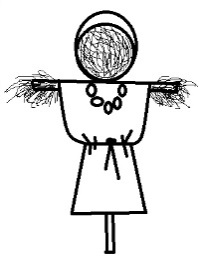 Šestá neděle postní – „KVĚTNÁ“Svěceným „kočičkám“ se přisuzovala zázračná moc, měly pomáhat pohromám, kouzlu, nemocem. Zastrkovaly se za rám svatých obrázků, nebo se zapichovaly na kraj pole, aby ochránily úrodu.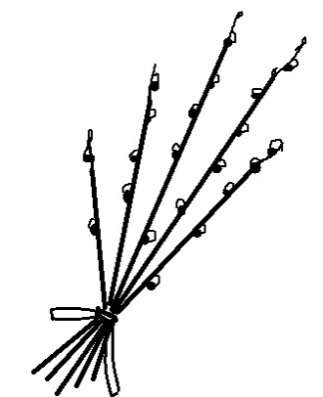 